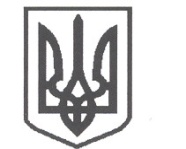 УКРАЇНАСРІБНЯНСЬКА СЕЛИЩНА РАДАВИКОНАВЧИЙ КОМІТЕТРІШЕННЯ28 жовтня 2022 року     					              	      		№ 152   смт СрібнеПро внесення змін до рішення виконавчого комітету від 19.01.2018 №03 «Про узгоджувальну комісію для вирішення земельних спорів»Керуючись п.6 ст. 59 Закону України «Про місцеве самоврядування в Україні»,  в зв’язку з кадровими змінами, що відбулись у Срібнянській селищній раді, виконавчий комітет селищної ради вирішив:1. Викласти додаток 1 до рішення виконавчого комітету від 19.01.2018  №03  «Про узгоджувальну комісію для вирішення земельних спорів» в новій редакції (додається). 2. Визнати таким, що втратило чинність рішення виконавчого комітету від 09.04.2021 №113 «Про внесення змін до рішення виконавчого комітету від 19.01.2018  №03  «Про узгоджувальну комісію для вирішення земельних спорів».3.Контроль за виконанням цього рішення покласти на голову узгоджувальної комісії для вирішення земельних спорів. Селищний голова	Олена ПАНЧЕНКО		Додаток 	до рішення виконавчого комітету	Срібнянської селищної ради	28 жовтня 2022 № 152Складузгоджувальної комісії для вирішення земельних спорівСергій ТАРАН	- начальник відділу земельних відносин, голова комісії;Олег ЗАЄЦЬ 		- головний спеціаліст відділу земельних відносин, секретар комісії;  Члени комісії:Олексій КАЛІНІЧЕНКО		- головний спеціаліст юридичного відділу;Микола КОНОНЕНКО	-  начальник Срібнянського міжрайонного управління головного управління Держпродспоживслужби в Чернігівській області (за згодою);                                                             Володимир ЯКИМЕНКО	- депутат селищної ради;За посадою 				- завідувач сектору містобудування, архітектури, житлово-комунального господарства та будівництва – головний архітектор;Староста відповідного старостинського округу;Депутат відповідного виборчого округу. Селищний голова	Олена ПАНЧЕНКО